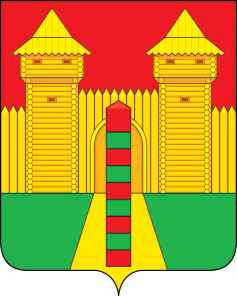 АДМИНИСТРАЦИЯ  МУНИЦИПАЛЬНОГО  ОБРАЗОВАНИЯ«ШУМЯЧСКИЙ РАЙОН»  СМОЛЕНСКОЙ  ОБЛАСТИОТДЕЛ  ПО  ОБРАЗОВАНИЮП  Р  И  К  А  Зот  «26»  февраля  2021 г. № 28          п. ШумячиВ соответствии с приказом Департамента Смоленской области по образованию и науке от 17.02.2021 № 114-ОД «О проведении Всероссийских проверочных работ в 4-8, 10-11 классах общеобразовательных организаций Смоленской области в 2021 году», методическими рекомендациями Федеральной службы по надзору в сфере образования и науки от 12.02.2021 № 14-15 «О проведении всероссийских проверочных работ в 4-8, 10-11 классах в 2021 году»П Р И К А З Ы В А Ю:	Каракуловой О.А., менеджеру-методисту Отдела по образованию,  муниципальному координатору по проведению Всероссийских проверочных работ,   организовать работу по осуществлению аккредитации граждан в качестве общественных наблюдателей при проведении Всероссийских проверочных работ (далее – ВПР) в общеобразовательных организациях Шумячского  района.Утвердить формы документов общественных наблюдателей:Заявление об аккредитации гражданина в качестве общественного наблюдения при проведении ВПР (Приложение № 1).Удостоверение общественного наблюдателя (Приложение № 2);Согласие на обработку персональных данных (Приложение № 3).Каракуловой О.А., менеджеру-методисту Отдела по образованию,  осуществлять:Прием заявлений от граждан, желающих быть аккредитованными в качестве общественных наблюдателей при проведении ВПР и осуществлять общественное наблюдение с присутствием в общеобразовательных организациях.Обработку сведений, указанных в заявлении граждан.Подготовку и выдачу удостоверений гражданам, аккредитованным в качестве общественных наблюдателей при проведении ВПР.Контроль за исполнением настоящего приказа оставляю за собой.Начальник Отдела                                                                            И.Г. КулешоваЗАЯВЛЕНИЕ Прошу аккредитовать меня в качестве общественного наблюдателя при проведении Всероссийских проверочных работ.О себе сообщаю следующее:Дата рождения:_____________________________________________________Адрес регистрации: ___________________________________________________________________________________________________________________Адрес фактического проживания: _______________________________________________________________________________________________________Контактный телефон, e-mail: ___________________________________________________________________________________________________________Документ, удостоверяющий личность: __________серия_______№_________дата выдачи___________ кем выдан _____________________________________________________________________________________________________Место работы, должность: _____________________________________________________________________________________________________________Общеобразовательная организация _____________________________________________________________________________________________________Даты присутствия (в соответствии с расписанием ВПР) ______________________________________________________________________________________________________________________________________________________ С порядком проведения ВПР, правами и обязанностями общественного наблюдателя ознакомлен(а).Дата подачи заявления: «____» ___________20__г.     Личной подписью подтверждаю, что близкие родственники в текущем году не пишут ВПР, личной заинтересованности  в результате ВПР не имею._____________/___________________________/	                                            Подпись                                  Расшифровка подписиОтдел  по  образованию Администрация  муниципального  образования«Шумячский район»  Смоленской  областиУДОСТОВЕРЕНИЕ №____Настоящее удостоверение выдано _________________________________________________________________________________________________в том, что он(а) является общественным наблюдателем при проведении Всероссийских проверочных работ на территории Смоленской областимуниципальное образование «Шумячский район»(указать ОМСУ)Дата выдачи «__» ___________________________ г.М.П                  Удостоверение  действительно при предъявлении документа, удостоверяющего     личность.     СОГЛАСИЕНА ОБРАБОТКУ ПЕРСОНАЛЬНЫХ ДАННЫХЯ,_________________________________________________________,(ФИО)паспорт  ________________________________________________________________________________________,        (серия, номер)                (когда и кем выдан)адрес регистрации: ___________________________________________________________________________________________________________________________________,даю свое согласие на обработку в Отделе  по образованию  Администрации муниципального образования «Шумячский  район» Смоленской областимоих персональных данных, относящихся исключительно к перечисленным ниже категориям персональных данных: фамилия, имя, отчество; пол; дата рождения; тип документа, удостоверяющего личность; данные документа, удостоверяющего личность; информация о выбранных датах проведения ВПР.Я даю согласие на использование персональных данных исключительно в целях осуществления общественного наблюдения за процедурой проведения Всероссийских проверочных работ, тиражированием материалов проведения ВПР, внесением сведений в федеральную информационную систему обеспечения проведения ВПР.Настоящее согласие предоставляется мной на осуществление действий в отношении моих персональных данных, которые необходимы для достижения указанных выше целей, включая (без ограничения) сбор, систематизацию, накопление, хранение, уточнение (обновление, изменение), использование, передачу третьим лицам для осуществления действий по обмену информацией (Департаменту Смоленской области по образованию и науке), обезличивание, блокирование персональных данных, а также осуществление любых иных действий, предусмотренных действующим законодательством Российской Федерации.Я проинформирован, что Отдел  по образованию Администрации муниципального образования «Шумячский  район» Смоленской области гарантирует обработку моих персональных данных в соответствии с действующим законодательством Российской Федерации как неавтоматизированным, так и автоматизированным способами.Данное согласие действует до достижения целей обработки персональных данных или в течение срока хранения информации.Данное согласие может быть отозвано в любой момент по моему письменному заявлению.Я подтверждаю, что, давая такое согласие, я действую по собственной воле и в своих интересах.«___»__________20 __г.	   _________       /___________________________/	                                                                                             Подпись                    Расшифровка подписиОб осуществлении аккредитации граждан в качестве общественных наблюдателей при проведении  Всероссийских проверочных работ  в общеобразовательных организациях Шумячского района в 2021 годуПриложение  1к  приказу начальника  Отдела  по образованию Администрации муниципального образования «Шумячский район» Смоленской области   от «26»  февраля  2021 г. № 28Начальнику Отдела по образованию Администрации муниципального образования «Шумячский район» Смоленской области   И.Г. КулешовойФ. __________________________________И. __________________________________О. __________________________________Приложение  2к  приказу начальника  Отдела  по образованию Администрации муниципального образования «Шумячский район» Смоленской области  от «26»  февраля  2021 г. № 28______________         (подпись)_______________________________________                                                     (должность,  ФИО)№ п/пДата проведения ВПРУчебный предмет, классАдрес пункта проведения ВПРВремя проведения ВПРПодпись координатора ООПриложение  3к  приказу начальника  Отдела  по образованию Администрации муниципального образования «Шумячский район» Смоленской области   от «26»  февраля  2021 г. № 28